Number Sequencing activityCut out each numbered strip, mix them up and then see if you can stick them back together onto a piece of paper in the correct number order 1-10.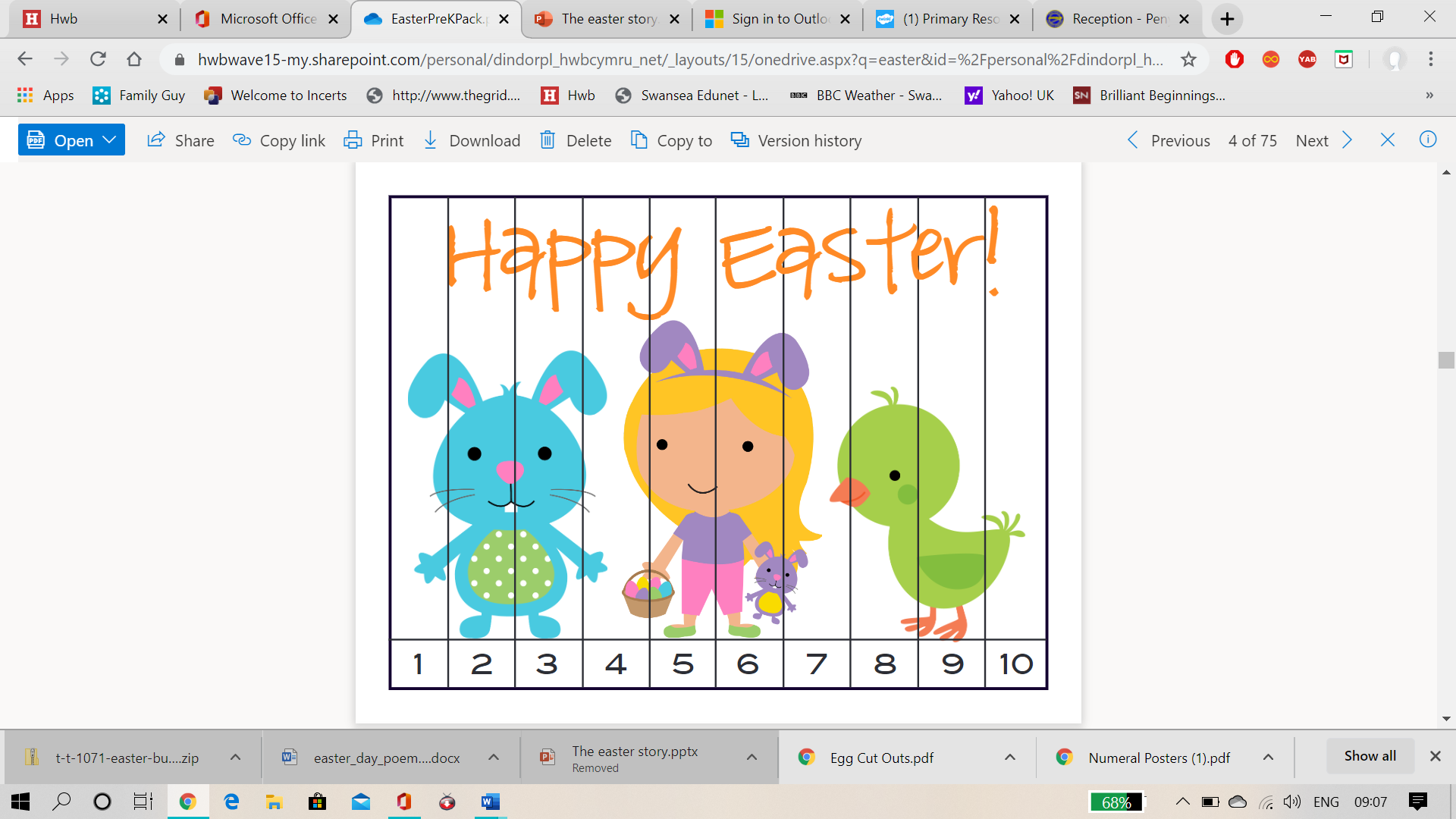 --------------------------------------------------------------------------------------------------------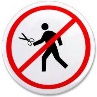 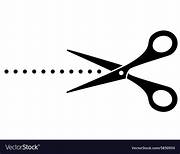 